.Intro: 32 countsS1 (1 – 8) Weave, Close, Heel digs, Close, ¼ L, ¼ L, TapS2 (9 – 16) Hip roll x 2, Behind, ¼ L, ¼ L, Side, Clap handsS3 (17 – 24) Behind, Side rock, Replace, Behind, Side rock, Replace, Cross behind, Out-out, Shoulder shrugS4 (25 – 26) Open position forward R-L, Open position forward R-L, Close, Semi-circular walk aroundLast Update: 7 Jul 2022Make You Move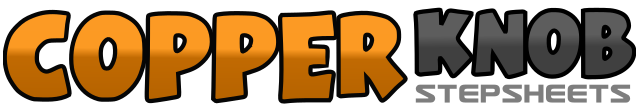 .......Count:32Wall:2Level:Improver.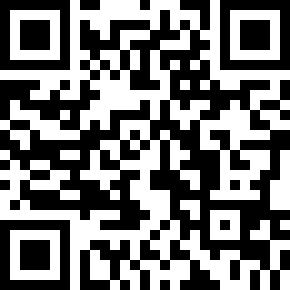 Choreographer:Lilian Lo (HK) - June 2022Lilian Lo (HK) - June 2022Lilian Lo (HK) - June 2022Lilian Lo (HK) - June 2022Lilian Lo (HK) - June 2022.Music:Move - DNCEMove - DNCEMove - DNCEMove - DNCEMove - DNCE........1 2Cross RF over LF (1), Step LF to side (2)3&4Cross RF behind LF (3), Step LF to side (&), Close RF beside LF (4)5&6&Tap L heel forward (5), Close LF beside RF (&), Tap R heel forward (6), Close RF beside LF (&)7 8Turn ¼ L, step LF forward @9:00 (7), Turn ¼ L, tap RF to side @6:00 (8)1 2Change weight to RF, start anti-clockwise full hip roll (1), Complete hip roll (2)3 4Change weight to LF, start clockwise full hip roll (3), Complete hip roll (4)5 6Cross RF behind LF (5), Turn ¼ L, step LF forward @3:00 (6)7&8Turn ¼ L, big step on RF to side @12:00 (7), Clap hands twice (&8)1&2Cross LF behind RF (1), Step RF to side, rock R (&), Replace on LF (2)3&4Cross RF behind LF (3), Step LF to side, rock L (&), Replace on RF (4)5&6Cross LF behind RF (5), Step RF to side (&), Step LF to side, keep weight at center (6)7&8Raise L shoulder (7), Release L shoulder, raise R shoulder (&), Release R shoulder, raise L shoulder (8)&1 2Step RF slightly forward (&), Step LF slightly forward, keep weight at center (1), Hold (2)&3 4Step RF slightly forward (&), Step LF slightly forward, keep weight at center (3), Hold (4)&5 6Close RF next to LF (&), Turn 1/8 L, step LF forward @10:30 (5), Turn 1/8 L, step RF forward @ 9:00 (6)7&8Turn 1/8 L, step LF forward @7:30 (7), Close RF beside LF (&), Turn 1/8 L, step LF forward @6:00 (8)